Místo: Babice Datum: 04.04.2023Poptávka na dodávku zařízení:	Regálový systém pro ukládání EUR palet s etiketamiPodklady:	Ukládaný materiál:Pleta formát EUR s uloženými etiketami maximální váha 700kgPleta je naskládána max do výšky 1,2mZakládání bude probíhat elektrickým paletovým vozíkem se zvýšeným zdvihem do 3,5 mPočet paletových míst je 75Umístění:Regály budou umístěny ve 2NP výrobní budovy (hala 5) v rohu místnosti. Výška stropu je 4,4m ale je třeba zohlednit technologie (potrubí, topení apod.). Nosnost podlahy je dle dokumentace 10KN/m2 .Situovat dle přiloženého výkresu do rohu A1. Ohraničeno sloupem B vertikálně. Sloupem 4 horizontálně.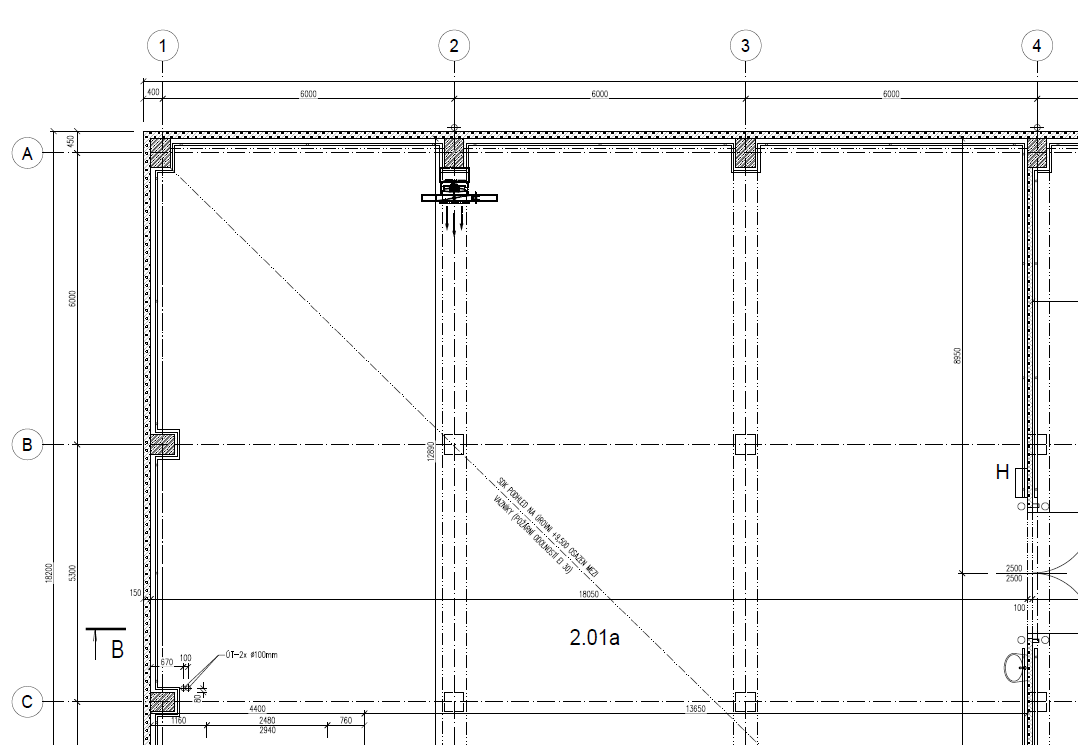 Fotografie: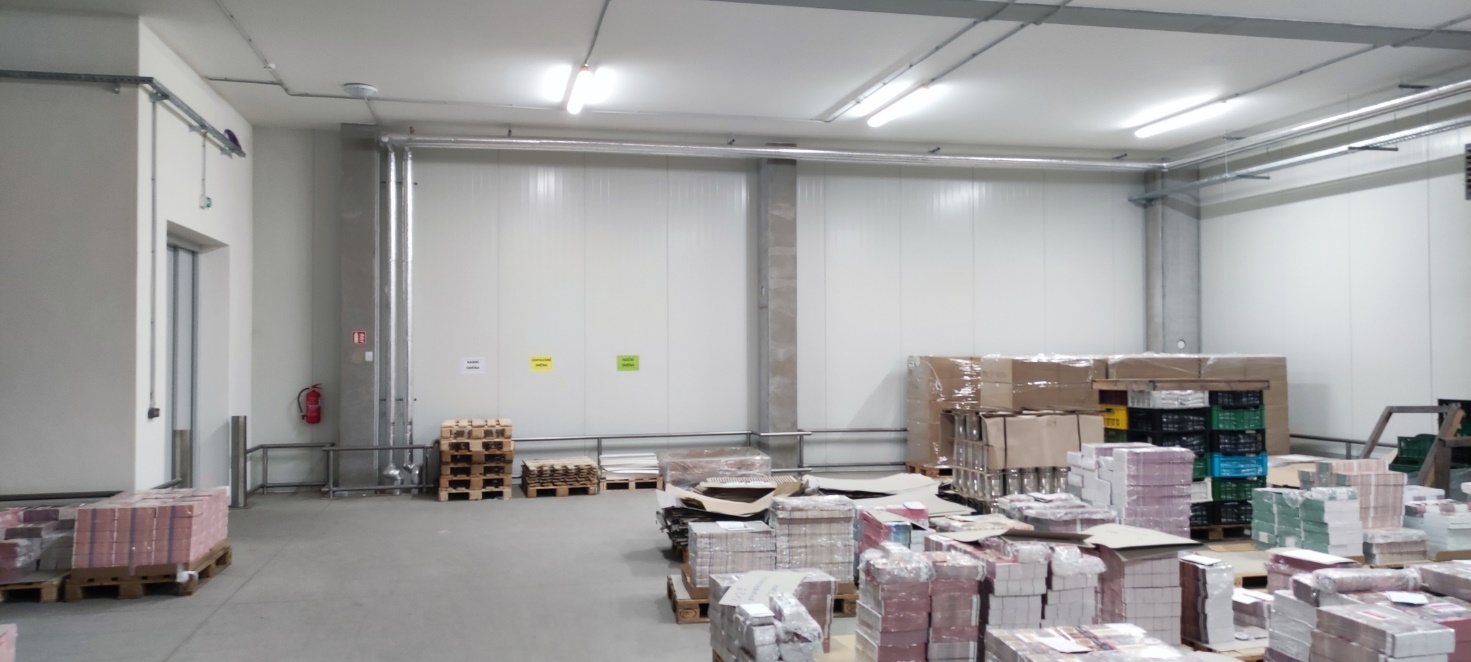 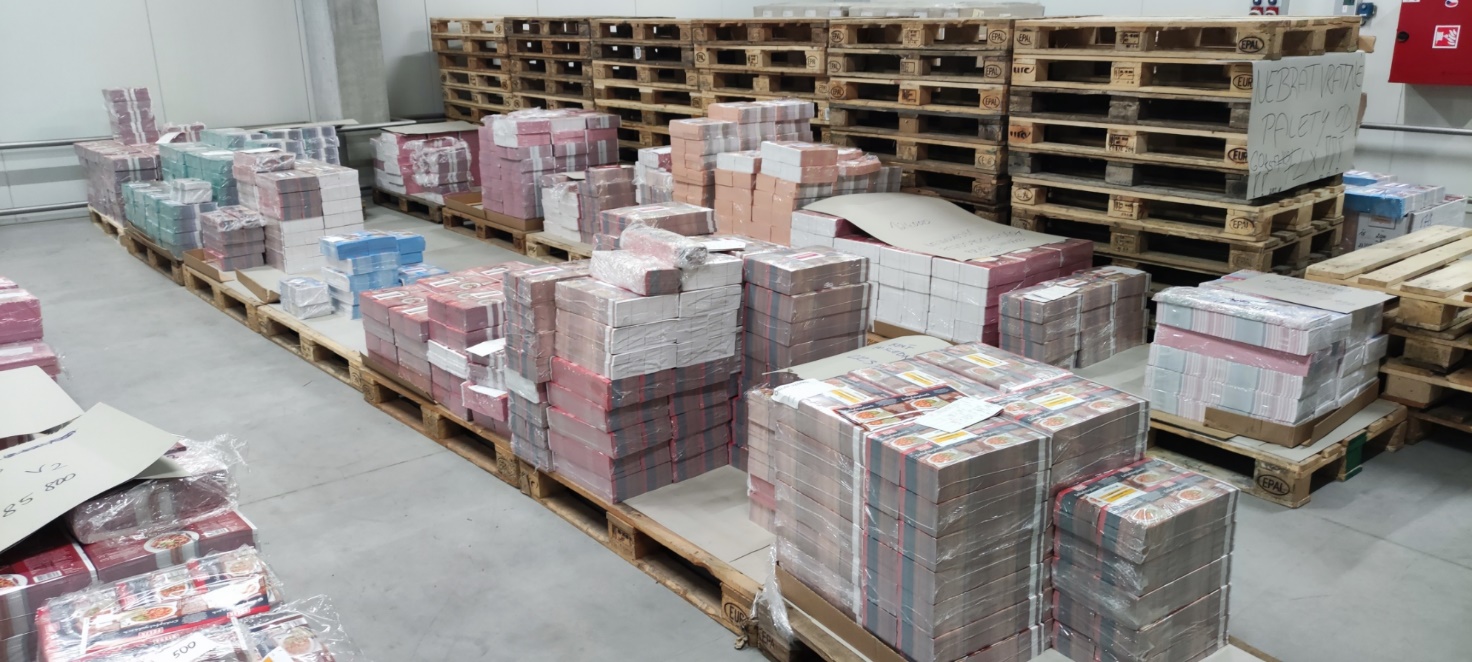 Termíny:	Odevzdání nabídky: 28.04.2023	Realizace: 07/2023Kontakt:Václav David  
Capital Projects Manager
Orkla Foods Česko a Slovensko Mob.: +420 734 796 156
E-mail: vaclav.david@orkla.cz 
Orkla Foods Česko a Slovensko a.s.
Cerony 572, 687 03 Babice
